SHEERHATCH PRIMARY SCHOOL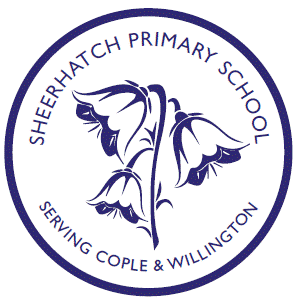 JOB DESCRIPTIONMain Duties and Responsibilities:Support for PupilsTo attend to the educational, personal and social needs of pupils and any other requirements depending on the pupil’s special needs and, wherever possible, make these part of the learning Under agreed school procedures, to give first aid/medicine where necessary; assist with programmes of special care such as speech therapy under the direction of the appropriate specialist.
To promote and support the inclusion of all pupils in the learning activities in which they are involved.
Whilst there may be a specific requirement to support a named pupil or pupils with a Statement of Special Educational Needs, support to other pupils may also be required, at the direction of the Headteacher.
To assist with preparation for school visits and the supervision of pupils on such visits, in liaison with the Educational Visits Coordinator6.	To support playground supervision.
Support for TeachersWithin the overall plan set by the class teacher to assist in devising and extending educational activities and in preparation of the curriculum.  This may include contributing to the development and implementation of Individual Education Plans (IEPs) and Personal and Pastoral Support Plans.
To support pupil assessment and record keeping through regular liaison with the class teacher.To efficiently prepare, maintain and use classroom teaching materials and equipment, including organising the use of audio/visual and ICT equipment, bearing in mind the efficient use of school resources (this may include photocopying, arranging displays of work etc).
To assist in maintaining classroom discipline by working with individual and groups of pupils in developing expectations of acceptable personal and social behaviour and help make them part of the learning experience.
Support for the School
To work collaboratively with colleagues as part of a professional team; working at all times within the school’s policies and procedures
To assist in the general efficient operation of the school, including providing cover for other support staff where necessary and as directed by the Headteacher.
To attend staff training as appropriate, participate in appraisal arrangements and undertake training and development activities.
To maintain confidentiality at all times in respect of school-related matters and to prevent disclosure of confidential or sensitive information.To undertake tasks of a similar nature and level, as directed by the HeadteacherYour normal place of work is at the School, or at the premises used from time to time by the School, unless your duties take you elsewhere.  The School reserves the right to require you to work at such other place or places as it may reasonably require from time to time after providing you with reasonable prior notice. This job description will be reviewed regularly and may be subject to modification and amendment after consultationPOST TITLE:POST TITLE:Teaching Assistant (1 to 1 support)(Fixed term until pupil leaves the school or while funding allows)Teaching Assistant (1 to 1 support)(Fixed term until pupil leaves the school or while funding allows)PAYSCALE:PAYSCALE:NJC Level 2NJC Level 2RESPONSIBLE TO:RESPONSIBLE TO:Headteacher/Classroom Teacher/SENCoHeadteacher/Classroom Teacher/SENCoJOB PURPOSE:JOB PURPOSE:To support the learning and development of a named pupil with Special Educational Needs in a designated class by undertaking activities and attending to the educational, personal and social needs of the pupil under the instruction and guidance of teaching staff.To support the learning and development of a named pupil with Special Educational Needs in a designated class by undertaking activities and attending to the educational, personal and social needs of the pupil under the instruction and guidance of teaching staff.